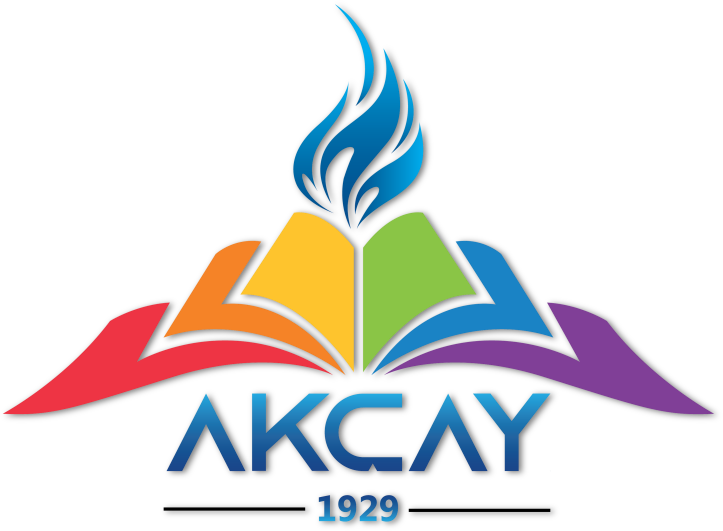 2022-2023 EĞİTİM ÖĞRETİM YILIAKÇAY ORTAOKULU1. DÖNEM YAZILI SINAV TAKVİMİ1. YAZILI SINAVLAR1. YAZILI SINAVLAR1. YAZILI SINAVLARSINAV TARİHİDERSİN ADIDERSİN ADI31.10.2022 PAZARTESİGÖRSEL SANATLARBİLİŞİM TEKNOLOJİLERİ VE YAZILIM01.11.2022 SALIYABANCI DİLSEÇMELİ YABANCI DİL02.11.2022 ÇARŞAMBAFEN BİLİMLERİBİLİM UYGULAMALARI03.11.2022 PERŞEMBEDİN KÜLT. VE AHL. BİLGİSİKUR’AN-I KERİM04.11.2022 CUMATÜRKÇEYAZARLIK VE YAZMA BECERİLERİ07.11.2022 PAZARTESİSOSYAL BİLGİLERT.C. İNKILAP TARİHİ VE ATATÜRKÇÜLÜK08.11.2022 SALIMATEMATİKMATEMATİK UYGULAMALARI09.11.2022 ÇARŞAMBAMÜZİKBEDEN EĞİTİMİ10.11.2022 PERŞEMBETEKNOLOJİ VE TASARIM2. YAZILI SINAVLAR2. YAZILI SINAVLAR2. YAZILI SINAVLARSINAV TARİHİDERSİN ADIDERSİN ADI02.01.2023 PAZARTESİGÖRSEL SANATLARBİLİŞİM TEKNOLOJİLERİ VE YAZILIM03.01.2023 SALIYABANCI DİLSEÇMELİ YABANCI DİL04.01.2023 ÇARŞAMBAFEN BİLİMLERİBİLİM UYGULAMALARI05.01.2023 PERŞEMBEDİN KÜLT. VE AHL. BİLGİSİKUR’AN-I KERİM06.01.2023 CUMATÜRKÇEYAZARLIK VE YAZMA BECERİLERİ09.01.2023 PAZARTESİSOSYAL BİLGİLERT.C. İNKILAP TARİHİ VE ATATÜRKÇÜLÜK10.01.2023 SALIMATEMATİKMATEMATİK UYGULAMALARI11.01.2023 ÇARŞAMBAMÜZİKBEDEN EĞİTİMİ12.01.2023 PERŞEMBETEKNOLOJİ VE TASARIM